БІЛОЦЕРКІВСЬКА МІСЬКА РАДА	КИЇВСЬКОЇ ОБЛАСТІ	Р І Ш Е Н Н Явід 17 лютого 2022 року                                                             		№ 2556-26-VIIIПро розгляд заяви про внесення змін в рішення міської радивід 05 січня 2021 року № 229-07-VIII «Про встановлення земельного сервітуту з фізичною особою-підприємцем Кабулою Русланом Валерійовичем»Розглянувши подання постійної комісії з питань земельних відносин та земельного кадастру, планування території, будівництва, архітектури, охорони пам’яток, історичного середовища до міського голови від 14 січня 2022 року №10/02-17, протокол постійної комісії з питань  земельних відносин та земельного кадастру, планування території, будівництва, архітектури, охорони пам’яток, історичного середовища від 16 грудня 2021 року №41, заяву фізичної особи – підприємця Кабули Руслана Валерійовича від 18 листопада 2021 року №15.1-07/5685 та додані до заяви документи,  відповідно до ст. 12 Земельного кодексу України, п. 34 ч. 1 ст. 26 Закону України «Про місцеве самоврядування в Україні», міська рада вирішила:1.Відмовити у внесенні змін в рішення міської ради  від 05 січня 2021 року № 229-07-VIII «Про встановлення земельного сервітуту з фізичною особою-підприємцем Кабулою Русланом Валерійовичем», а саме слова та цифри: «площею  0,0051 га (з них: під тимчасовою спорудою – 0,0024 га, під проїздами, проходами та площадками – 0,0027 га)» замінити на слова та цифри: «площею  0,0051 га (з них: під тимчасовою спорудою – 0,0030 га, під проїздами, проходами та площадками – 0,0021 га)» враховуючи протокол постійної комісії з питань  земельних відносин та земельного кадастру, планування території, будівництва, архітектури, охорони пам’яток, історичного середовища від 16 грудня 2021 року №41.2.Контроль за виконанням цього рішення, покласти на постійну комісію з питань  земельних відносин та земельного кадастру, планування території, будівництва, архітектури, охорони пам’яток, історичного середовища. Міський голова                                                                                            Геннадій ДИКИЙ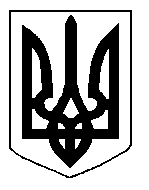 